Business Details:Course Details:Delegate Details: Please state disabilities/barriers to learning, if any: Please let us know if you have any special requirements. Every effort will be made to assist you e.g., parking access.Do not attend the course if you have any signs/symptoms of Covid 19, or have been in contact with anyone who has Covid 19 There is an element of reading and writing involved with the delivery and assessment of the qualification, if you require additional support in relationship to these aspects, please make the course tutor aware prior to the start of the session.Clothing, please wear loose and comfortable clothing, we request that trousers have suitable coverage to prevent underwear from being seen and that low cut tops are not worn. The course will require some physical contact between participants; however, this will be kept to a minimum. Employers’/Participants’ Declaration (delete as applicable):I confirm that the candidate/s nominated is/are suitable for training within the provision of the Health & Safety (First Aid) regulations 1981.I also agree to be bound by KEITS Ltd to the terms and conditions. Any misspelt names at time of booking resulting in the necessity of new certificates, the cost of a new certificate being issued will charged to the employer/candidate.KEITS aspire to be an equal opportunities training provider and encourages bookings from individuals from under-represented minority groups.Business Name:  & Contact detailsAddress:T:ECourse Date:Course time 08:45 – 16:00Course Location:Course Type: 1st4sport Level 3 Award in Emergency First Aid at WorkCourse Cost: £87.00 inc vat per delegate FULL name as to appear on delegate certificate:Must include delegates FULL address including postcode:Date of Birth:Gender:Ethnicity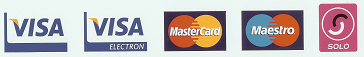 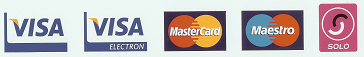 We accept payment by VAT: 948 5693 61Card payments please phone:  0208 327 3800Please return completed form to:Emma.Bridgen@Keits.co.uk